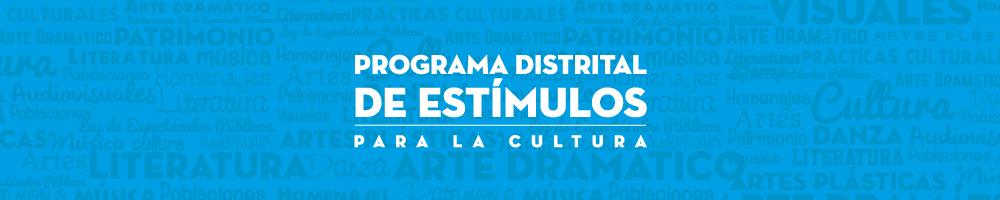 ANEXO 1FORMATO PARA LA PRESENTACIÓN DE PROPUESTASPREMIO JULIO GONZÁLEZ GÓMEZ1. Título del libro _______________________________________________________   2. Identificación de la agrupación, persona jurídica o persona natural3. Publicación  4. Aporte del libro5. Socialización (Describa la población que espera beneficiar directa y/o indirectamente con el proyecto)Nombre de la agrupación, persona jurídica o persona naturalNombre representante de la agrupación o persona jurídicaCédula de ciudadaníaTeléfonos fijos / celularDirección correspondencia Correo electrónico¿La agrupación o persona jurídica cuenta con sede?SÍ___ NO___Localidad / direcciónTeléfonoSinopsis o resumen de la publicación. Descripción corta de los principales elementos de la publicación, fundamentos teóricos, metodología, hallazgos. Máximo una (1) página.Aporte a las ciencias sociales, las humanidades y el patrimonio cultural y natural para promover, visibilizar y valorar la diversidad y complejidad cultural; la relación entre medio ambiente y cultura; el patrimonio; y la interpretación de componentes socio – culturales que permitan mejorar la convivencia, el respeto a la diferencia y la interpretación sobre la sociedad. Máximo una (1) página.Describa la propuesta de socialización y distribución de la publicación ganadora. Máximo una (1) página.